Publicado en Madrid el 26/02/2021 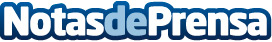 Los seguros de vida ayudan cada año a miles de familias en EspañaSegún la web elmejorsegurodevida.com hay quienes dudan que realmente compense pagar un seguro de vida durante años, ya que es posible que nunca lo necesiten. Sin embargo, las cifras muestran que sí compensa. 3 de cada 10 personas con seguro de vida mueren menos de 5 años después de haberlo contratadoDatos de contacto:elmejorsegurodevida.com91 218 21 86Nota de prensa publicada en: https://www.notasdeprensa.es/los-seguros-de-vida-ayudan-cada-ano-a-miles-de Categorias: Nacional Sociedad Madrid Cataluña Andalucia Valencia País Vasco Seguros http://www.notasdeprensa.es